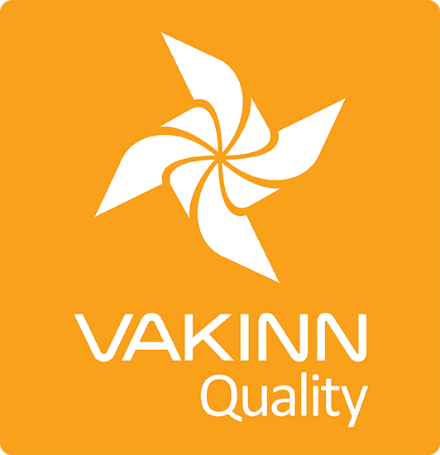 Náttúruskoðun á sjó og vötnumSértæk gæðaviðmið nr. 225 - Gátlisti 4. útgáfa 2018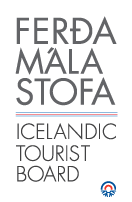 Í 4. útgáfu eru sértæk gæðaviðmið sett fram í formi gátlista sem þátttakendur fylla sjálfir út. Til að gátlistinn sé metinn fullnægjandi af úttektaraðila er nauðsynlegt að gefa greinargóðar skýringar á því hvernig hvert og eitt viðmið, sem á við starfsemi fyrirtækisins, er uppfyllt t.d. með tilvísun í gæðahandbók, öryggisáætlanir, myndir eða önnur gögn. Úttektaraðili mun fara yfir ákveðin atriði úr gátlistanum í vettvangsheimsókn.*Óbyggðir eru staðir eða svæði þar sem tekur a.m.k. tvær klst. að fá utanaðkomandi bjargir.                     Ath. Að sumri á viðmið 225-3.5 ekki við um F-vegi.225-1Öryggi JáÁ ekki viðHvernig uppfyllt/skýringar225-1.1Fyrirtækið er með skriflegar öryggisáætlanir sem ná yfir allar ferðir þess og þjónustu gagnvart viðskiptavinum.225-1.2Öryggisáætlanir eru endurskoðaðar a.m.k. árlega.225-1.3 Farið er yfir öryggisáætlanir fyrirtækisins með leiðsögumönnum á hverju ári. Til er skrifleg lýsing á því með hvaða hætti þetta er gert.225-1.4 Tryggt er að leiðsögumenn starfi samkvæmt öryggisáætlunum fyrirtækisins. Kemur t.d. fram í ráðningar- eða verktakasamningum.225-1.5 Tryggt er að viðbragðsáætlanir séu ávallt með í ferðum. 225-1.6Fyrirtækið heldur skrá (nafnalista) um menntun, þjálfun og reynslu allra starfsmanna og verktaka í ferðum. 225-1.7Til staðar er gátlisti um öryggisbúnað í ferðum t.d.:Búnað til að veita fyrstu hjálp.Fjarskiptabúnað.Leiðsögutæki.Aukafatnað.Flautur/ýlur.Björgunarvesti og línur.  Annað eftir aðstæðum í hverri ferð.225-1.8Til eru skrifleg viðmið um fjölda viðskiptavina á leiðsögumann eftir því hvers konar aðstæður eru í hverri ferð.225-1.9Til er skrifleg stefna um endurnýjun og viðhald öryggisbúnaðar sem m.a. byggir á skoðun/prófun, viðurkenndum viðmiðum, aldri og notkunartíma.225-1.10Leiðsögumenn hafa tækjabúnað og kunnáttu til að gefa upp staðsetningu og veita upplýsingar um aðgengi að því svæði sem farið er um ef kalla þarf eftir aðstoð. Eftirfarandi atriði eru nauðsynleg: Kunnátta í rötun með notkun áttavita og korts.  Kunnátta í meðferð GPS. Þekking á viðeigandi fjarskiptamáta á mismunandi ferðasvæðum (t.d. sími um gervihnött, farsími, talstöð, Tetra til notkunar í fjalllendi).225-1.11Neyðarviðbrögð eru þjálfuð á hverju ári. Til er skrifleg lýsing á því með hvaða hætti þetta er gert.225-1.12Leiðsögumenn veita viðskiptavinum tilsögn í öryggisatriðum t.d.:Staðháttum og veðurskilyrðum.Réttri notkun öryggisbúnaðar.Viðeigandi skjólfatnaði.Réttri hegðun í bátum.112 neyðarnúmer á Íslandi.225-1.13Til að undirbúa starfsfólk fyrir ferðir/verkefni hvers dags er farið yfir gátlista þar sem eftirfarandi atriði þurfa m.a. að koma fram:  Allir þættir ferðaáætlunar og leiðir sem fara skal.Atriði sem tengjast hæfni og reynslu viðskiptavina.Veðurspá (leiðsögumenn kynna sér hana fyrir allar ferðir).225-1.14Fyrirtækið tryggir að í ferðum með farartækjum (bátum, bílum o.fl.) sé farið að skilyrðum tilskilinna leyfa og fyllsta öryggis ætíð gætt t.d. varðandi fjölda farþega, notkun öryggisbelta, björgunarvesta og annars hlífðar- og öryggisbúnaðar.225-1.15 Fyrirtækið hefur sett sér skriflegar viðmiðunarreglur um hvenær beri að aflýsa ferð vegna veðurs.225-2UmhverfiJáÁ ekki viðHvernig uppfyllt/skýringar225-2.1Ávallt eru notaðir merktir vegir eða viðurkenndir ökuslóðar. Þar sem þess er ekki kostur, s.s. að vetralagi, er forðast að aka um svæði þar sem náttúrufar er viðkvæmt sbr. gildandi lög um náttúruvernd. 225-2.2Fyrirtækið fer að lögum og reglum um náttúruvernd.225-2.3Fyrirtækið fer að gildandi lögum um verndun dýra, s.s. sérstökum lögum um verndun einstakra tegunda á varp- eða burðartíma.225-2.4Fyrirtækið hefur sett sér og birt siðareglur (Codes of Conduct) um skoðun á villtum dýrum í þeim tilgangi að lágmarka truflun á lífríki svo sem nálægð við hvali, fugla á varptíma og seli í látrum. 225-2.5Fyrirtækið leitast við að markaðssetja þjónustu sína þannig að lögð sé áhersla á vistvæna ferðamennsku og sjálfbærni. 225-2.6Leiðsögumenn fræða viðskiptavini um menningu, náttúru og sögu þess svæðis sem ferðast er um.225-2.7Notað er leiðbeinandi efni sem tryggir að kynning og fræðsla til nýrra starfsmanna taki mið af sjálfbærri ferðamennsku.225-2.8Fyrirtækið leitast við að nota byggingar, búnað og aðstöðu sem fellur vel að staðsetningu og náttúrulegum aðstæðum.225-2.9Allur úrgangur sem ekki eyðist í náttúrunni er fjarlægður.225-2.10Á svæðum þar sem ekki er næg náttúruleg birta er einungis notuð lýsing til að merkingar sjáist vel og til að tryggja öryggi fólks.225-2.11Fyrirtækið gætir þess að sjáanlegum ummerkjum í náttúrunni, vegna starfsemi þess, sé haldið í lágmarki.225-2.12Fyrirtækið sér til þess að fóðrun villtra dýra sé ekki hluti daglegrar starfsemi.225-2.13Fyrirtækið hefur samráð um starfsemi sína, a.m.k. árlega, við hlutaðeigandi aðila er annast verndun þeirra svæða sem fyrirtækið starfar á.225-2.14Fyrirtækið hefur samráð við landeiganda þegar starfsemi þess fer fram á landi hans, t.d. hvar, hvenær og hversu oft.225-2.15 Viðskiptavinir eru fræddir um salernisúrræði og þess er gætt að þeir fari að fyrirmælum þar sem hefðbundin aðstaða er ekki fyrir hendi.225-2.16 Viðskiptavinir eru minntir á ábyrga hegðun gagnvart umhverfinu.225-3Menntun og þjálfunJáÁ ekki viðHvernig uppfyllt/skýringar225-3.1Leiðsögumenn hafa sérhæfða menntun t.d. viðurkennt leiðsögunám og/eða reynslu á því sviði náttúruskoðunar sem viðkomandi ferð snýst um.225-3.2Leiðsögumenn hafa lokið námskeiðinu Fyrsta hjálp 1 (20 klst.) hjá Slysavarnafélaginu Landsbjörg eða sambærilegu skyndihjálparnámskeiði hjá viðurkenndum aðila og sækja upprifjunarnámskeið (4 klst.) á tveggja ára fresti. 225-3.3A.m.k. einn starfsmaður í hverri ferð, t.d. leiðsögumaður, hefur lokið námskeiðinu Öryggi við sjó og vötn hjá Slysavarnafélaginu Landsbjörg eða sambærilegu námskeiði hjá öðrum aðila.225-3.4 Viðmið 225-3.2 og 225-3.3  eiga ekki við um lögskráða áhafnarmeðlimi. Þeir skulu þó sækja upprifjunarnámskeið í skyndihjálp (4 klst.) á tveggja ára fresti.225-3.5A.m.k. einn starfsmaður í hverri ferð um óbyggðir*, t.d. leiðsögumaður, hefur lokið námskeiðinu Rötun hjá Slysavarnafélaginu Landsbjörg eða sambærilegu námskeiði hjá öðrum aðila. 225-3.6A.m.k. einn starfsmaður í hverri ferð um óbyggðir*, t.d. leiðsögumaður, hefur lokið námskeiðinu Vettvangshjálp í óbyggðum (WFR) hjá Slysavarnafélaginu Landsbjörg, eða sambærilegu námskeiði hjá öðrum aðila, og sækir upprifjunarnámskeið á þriggja ára fresti.225-3.7A.m.k. einn starfsmaður í hverri ferð á landi, t.d. leiðsögumaður, hefur lokið námskeiðinu Ferðamennska hjá Slysavarnafélaginu Landsbjörg eða sambærilegu námskeiði hjá öðrum aðila. 